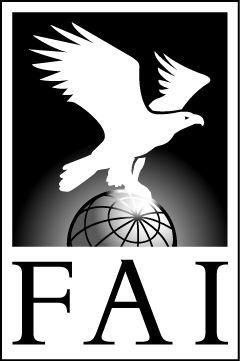 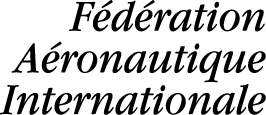 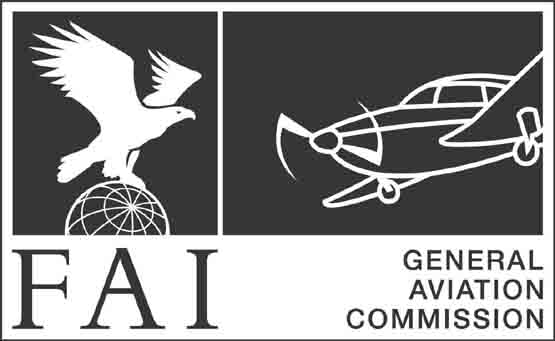 Minutes 
of the Annual Meeting 2020 of theFAI General Aviation Commission (GAC)held as a Zoom meeting on the 21.11 2020 at 13:00 UTC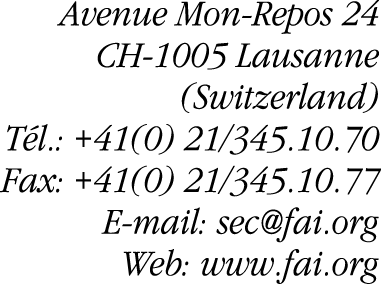                                                                                                       Version 1.  21.11.2020Welcome and roll call of the DelegatesThe meeting of the FAI General Aviation Commission (GAC) was called to order on Saturday, 21st November 2020 at 13:05 UTC by the GAC President Mr. Rodney Blois. He welcomed all 32 delegates and observers from 23 countries, as well as Mr. Markus Haggeney secretary general from FAI as well as Mr. Visa-Matti Leinikki r from the FAI.Mr. Blois thanked all for accepting the invite for this unusual time and for their co-operation to hold the Zoom meeting. He also thanked members that all reports for this meeting were available before the meeting.  A roll call of the delegates was taken by Mr. Hans Schwebel     Apologies received from Mr. Jean Birgen, Luxemburg and Mr. Ignas Krivickas, Lithuania      c) Mr. Hans Schwebel asked if anyone wished to make a declaration of conflict of interests.            No conflict of interests was noted.Approval of the AgendaThe secretary Mr. Schwebel asked for the approval of the agenda     The agenda for the meeting was   approvedApproval of the Minutes of the Previous Meeting       The minutes of the meeting held in Billund, Denmark on the 9th November 2019 were               accepted. Report on GAC activities during the yearPresident Rodney Blois reported on the GAC activities over the past year.With the covid 19 all activities were postponed for 1 year.  (see Annex 4).Report on FAI by the FAI Secretary General Markus HaggeneyMr. Markus Haggeney reported on the following topics:Audit financial year 2019Budget process 2021FAI finance project FAI secretariat(See Annex 5a)Mr. Rodney Blois gave a short report about the CASI activities   (Ref.: Annex 5b)Past International CompetitionsReport back on the China international open ANR completion held in November 2019.Mr. Rodney Blois, Jury president, tabled his report.(Ref.: Annex 6a) Mr. Pedro Cabanero International Chief Judge tabled his report.(Ref.: Annex 6b)Mr. Blois thanked Mr. Han Zhaofang from China for holding the first ANR open Championship. Mr. Blois also asked Mr. Zhaofang to send a Rally team to the WRFC 2020 to South Africa.Mr. Zhaofang told the meeting that China had the first ANR training campwith 30 crews participating. He also announced that GAC and China will work closer together. China will have enough aircraft to hold local competitions.Sub-committee ReportsRally Flying Sub-committeeMr. Frank Eckard, Chairman of the Rally Flying Sub-committee, presented his report. There were no changes to the Rally rules. (see Annex 7a.)Precision Flying Sub-committeeMr. Allen Hansen, Chairman of the Precision Flying Sub-committee, tabled his report. (See Annex 7.b)Air Navigation Race Sub-committeeMr. Maurice Ducret, Chairman of the Air Navigation Race Sub-committee, tabled his report. (See Annex 7c)Records Sub-committeeMr. Art Greenfield, Chairman of the Records Sub-committee, reported that 2 changes were proposed to Sporting code Section 2.The changes were approved.(Annex 7d)8.Technical Matters ReportTechnical Adviser GNSSMr. Ralf Grunwald GAC technical advisor tabled his report.  (See Annex 8 a)  FAI Environmental Commission	Mr. Henry Lindholm has agreed to take the position in the environmental commission until to the next GAC meeting . Long Range Air RacingMr. Jean Birgen was unable to attend the Zoom meeting.Mr. Rodney Blois reported on behalf of Jean Birgen on the planned Hans Gutmann LRAR 2021 (Annex 8 b)9.Future International Competitions22nd FAI World Rally Flying Championship 2020, in South Africa.Mr. Frank Eckard from South Africa presented the amendments to the local rules.                    The local rules were accepted. The new dates for the 22nd FAI WRFC in Stellenbosch are 6th to 20th November 2021. (see Annex 9a)25th FAI World Precision Flying Championship 2022, in FranceMr. Philippe Muller from France presented a preliminary bid to host the 25th FAI WPFC in France (Annex 9c)            The final bid will be presented at the next GAC meeting in 202123rd FAI World Rally Flying Championship 2023, in FranceMr. Philippe Muller from France announced that they are also interested in hosting the 23rd FAI WRFC 2022.            More details will be presented at the next GAC meeting in 202126th FAI World Precision Flying Championship 2024, in Czech RepublicThe Czech Republic announced that it will be impossible to host the WPFC in 2024Poland may be a possible host. We will get an answer at the next GAC meeting2021 24th FAI World Rally Flying Championship 2025, in ItalyMr. Filippo Papale from Italy presented a report and a video, as Italy is interested in hosting the 24th FAI WRFC in 2025. The preliminary bid will be presented at the GAC meeting 202125th World Rally Flying Championship2027Germany is interested to host and organize the WRFC 2027    i)	President Rodney asked the delegates of the countries represented, to come forward for more bids to host the GAC competitions, especially for the WPFC 2024.10. Other Competitions11. Finance/Treasurers reportThe treasurer Ralf Grunwald tabled the financial report as well as the budget (Annex 11)The sanction fee of E 50.00 was not changed12. Awards      There were no nominations for any award 2020.Mr. Blois asked the delegates to take the opportunity to nominate 13. Other BusinessAnti-DopingGAC fully endorses the FAI position on doping. 14. Appointment of International Jury Members and JudgesMr. Schwebel received 2 new applications.The new applications will be discussed at the next GAC meetingThe Jury and Judge lists were updated and approved.(See Annex 14a & 14b)15. Elections The GAC bureau decided, that there will be no election at the Zoom meeting, and that the Office bearers will stay on until the next GAC meeting in Stellenbosch 2021Election of BureauPresident	Mr. Rodney Blois1st Vice President/Secretary	Mr. Hans Schwebel2nd Vice President/Treasurer	Mr. Ralf Grunwald Election of Sub-committee ChairmenPrecision Flying Sub-committee	Mr. Allen HansenRally Flying Sub-committee	Mr. Frank EckardAir Nav Race Sub-committee	Mr. Maurice DucretRecords Sub-committee	Mr. Art GreenfieldElection of Technical RepresentativesCASI                                                                                      Mr. Rodney Blois FAI Environmental Commission	Mr. Henry LindholmThe position of the World Air Game liaison officer was removed.There will be no Air Games in the near future.Webmaster                                                                            Mr. Frank EckardTechnical Advisor, GNSS	Mr. Ralf GrunwaldTechnical Advisor,  Air Racing	Mr. Jean BirgenPresident Rodney Blois announced that from next year the election of the office bearers will be for a 2-year term to have a better continuity to run the GAC.16. Location and date of the next GAC Plenary MeetingMr. Schwebel re-confirmed the final bid from South Africa to host the GAC meeting from the 20th to the 22nd November 2021 in Stellenbosch, after the 22nd FAI WRFC. The final bid was approved. (Annex 16a)Mrs. Filipa Oliveira from Portugal tabled a presentation to host the GAC Meeting in Funchal, Madeira Island, Portugal November 2022. (Annex 16b)More details will be at our next Meeting.Mrs. Esther Rimensberger from Switzerland presented a bid to host the GAC meeting in 2023 Lucern.  (Annex 16c)Mr. Filippo Papale from Italy reported that Italy is interested to host the GAC meeting in Catania,Sicily 2024More details will be announced at the next meeting15. AdjournmentThe President Rodney Blois thanked everyone for joining the Zoom meeting. He also thanked all the delegates, alternate delegates, and observers for their input.Mr. Rodney Blois adjourned the meeting at 15:05 UTC.Prepared by Mr. Hans SchwebelFAI - GAC SecretaryHans.s@britsgranite.co.za22.11.2019